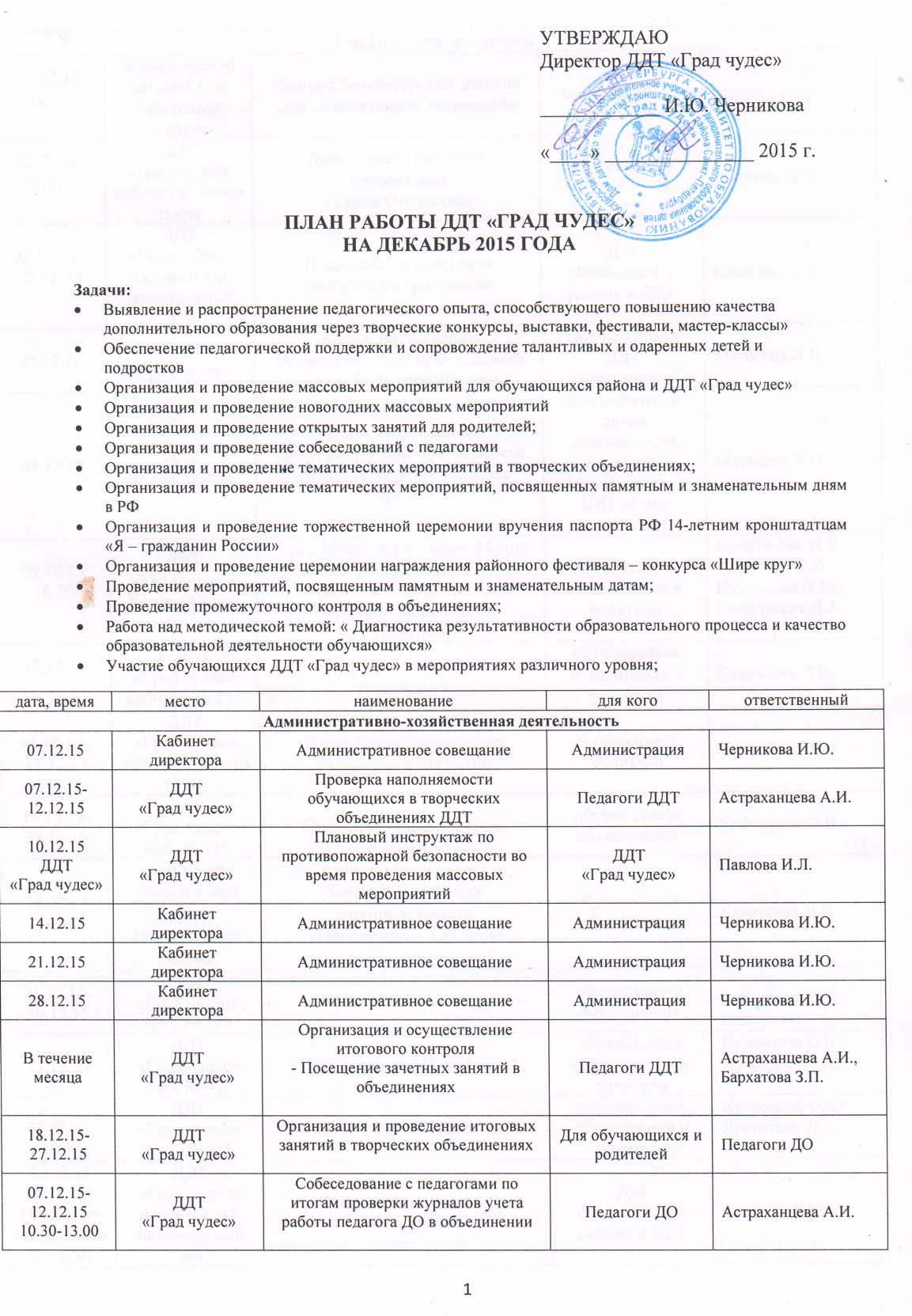 Учебная деятельностьУчебная деятельностьУчебная деятельностьУчебная деятельностьУчебная деятельность01.12.1512.00Зеленогорский детский дом Курортный районВыезд в Зеленогорский детский дом со спектаклем «Бармалей»Для воспитанников детского домаКлопова Г.М.02.12.15–08.12.15ДДТ«Град чудес»кабинет ручного трудаДень героев Отечества. Презентация«Герои Отечества»обучающиеся объединенияНичипор О.В.02.12.15 -20.12. 15ДДТ«Град чудес»Актовый зал,танцевальный залПодготовка и репетиции  новогодних праздниковДля обучающихся района и ДДТКлопова Г.М.07.12.15ДДТ«Град чудес»Акция, посвященная Всемирному дню прав человека«Учусь быть гражданином»Обучающихся ДДТ«Град чудес»Матвеева Л.П.08.12.15ДДТ«Град чудес»Акция, посвященная Всемирному дню прав человека«Маленьким детям большие права»Для родителей детей дошкольного возраста, обучающихся   в ДДТ «Град чудес»Матвеева Л.П.09.12.1516.30ДДТ«Град чудес»Хоровой классУрок Мужества в рамках Малой филармонии«Памятные даты России.9 декабря - День Героев Отечества»обучающиеся объединения и родителиБалабанова Н.Я. Каримова Е.И.Кузнецова О.Ю.Павловская Л.А.12.12.15К ДДТ«Град чудес»кабинет № 215Творческая встреча с родителямиобучающиеся объединения и родителиКаневская Л.В.14.12.15–31.12.15ДДТ«Град чудес»кабинет ручного трудаИзготовление новогодних сувениров и открытокобучающиеся, родителиНичипор О.В.14.12.15-25.12.15ДДТ«Град чудес»Каб. № 110Промежуточный контрольобучающиеся объединенияКобчикова О.В.16.12.1516.00СПб Центр внешкольной работы Центрального районаКомандный конкурсзнатоков этикета«Петербуржец XXI века»обучающиеся объединенияКаневская Л.В.21.12.15-30.12.15ДДТ«Град чудес»Каб. № 110Новогодние сувенирыобучающиеся объединенияКобчикова О.В.21.12.15ДДТ«Град чудес»Каб. № 315"Мы встречаем Новый год!"обучающиеся объединения и родителиКузнецова О.Ю.Ярошевич Л.А.22.12.1518.45ДДТ«Град чудес»Каб. № 315"Мы встречаем Новый год!"обучающиеся объединения и родителиКузнецова О.Ю.Ярошевич Л.А.22.12.15 30.12. 15(Время по согласованию с ОУ)ДДТ«Град чудес»Актовый зал,танцевальный залУчастие в новогодних мероприятияхДля обучающихся района и ДДТКлопова Г.М.22.12.15-16.01.16ГДТЮ СПбУчастие в городском фестивале«Рождество в Петербурге»обучающиеся объединенияКобчикова О.В.22.12.1518.00ДДТ«Град чудес»Родительское собрание и концерт «Мы встречаем Новый год»обучающиеся объединения и родителиБалабанова Н.Я. Каримова Е.И.Кузнецова О.Ю.Павловская Л.А.24.12.15ДДТ«Град чудес»Каб. № 313Праздничное мероприятие «Карнавал»обучающиеся объединения и родителиРешетова О.А.,Поташкина Н.Б.24.12.15ДДТ«Град чудес»Каб. № 313"Мы встречаем Новый год!"обучающиеся объединения и родителиЯрошевич Л.А.25.12.15-15.01.16Музей истории КронштадтаУчастие в районной выставке«Сказки зимнего леса»обучающиеся объединенияКобчикова О.В.26.12.15СПб ГДТЮУчастие в городском конкурсе «Белое дефиле»обучающиеся объединения и родителиЯрошевич Л.А.Декабрь 2015ДДТ«Град чудес»Каб. № 301Подготовка работ к городскому конкурсу комп. работ «Дебют»обучающиеся объединенияКрашанина Е.Н.Декабрь 2015ДДТ«Град чудес»Каб. № 301Конкурс новогодних открытокобучающиеся объединения и родителиКрашанина Е.Н.26.12.1515.00ДДТ«Град чудес»Конференц-зал, танц. залРождественская вечеринка на английском языке«IamdreamingofaWhite Christmas »обучающиеся объединения и родителиКаневская Л.В.26.12.1518.00ДДТ«Град чудес»Танцевальный залНовогодний бал для старшеклассниковДля обучающихся 9-11 классов ОУ районаМатвеева Л.П.29.12.1517.00ДДТ«Град чудес»Каб. № 215Творческая встреча с родителямиобучающиеся объединения и родителиКаневская Л.В.В течение месяцаДДТ«Град чудес»Каб. № 214Консультирование педагогов ДО по вопросам организации и проведения занятий, проведения промежуточного контроляПедагоги ДОАстраханцева А.И.Социально-культурная деятельностьСоциально-культурная деятельностьСоциально-культурная деятельностьСоциально-культурная деятельностьСоциально-культурная деятельность01.12.15-12.12.15ДДТ«Град чудес»Учебный класс ИЗОстудииВыставка детских работ «Вдохновляющий Эрмитаж»ДДТ«Град чудес»Кисарина Е.А.04.12.1516.00ДДТ«Град чудес»актовый залТоржественная церемония подведения итогов фестиваля-конкурса«Шире круг»районАстраханцева А.И.,Бархатова З.П.,Клопова Г.М.,Паршина М.В.,Астраханцев Я.С.08.12.15-12.12.15ДДТ«Град чудес»Учебные классыБеседа в творческих объединенях с м/м презентацией«Изучая основной закон нашей страны»ДДТ«Град чудес»Педагоги ДО08.12.15ДДТ«Град чудес»Фойе 1 этажаАкция«Ты имеешь право…»ДДТ«Град чудес»Астраханцева А.И.,Матвеева Л.П.08.12.15-10.12.15ДДТ«Град чудес»Учебные классыБеседа в творческих объединенях«Ты и твои права»ДДТ«Град чудес»Педагоги ДО08.12.201517.00ДДТ«Град чудес»актовый залТоржественная церемония вручения паспорта для 14-летних граждан РФ«Я – гражданин России!»районАстраханцева А.И.,Паршина М.В.09.12.15-12.12.15ДДТ«Град чудес»Учебные классыБеседы в творческих объединениях«День Героев Отечества»,«Они защищали Родину»,«Образы Героев Отечества»ДДТ«Град чудес»Педагоги ДО09.12.15-12.12.15ДДТ«Град чудес»Беседы, м/м презентации на темы: «Главные награды Родины», «Герои Отечества»ДДТ«Град чудес»Педагоги ДДТ23.12.1518.00ДДТ«Град чудес»актовый залКонцерт детских коллективов «Здравствуй,Новый год!»обучающиеся ДДТАстраханцева А.И.,Паршина М.А,Астраханцев Я.С.,Клопова Г.М.,Сотников С.Г.,педагоги ДО23.12.15 – 30.12.15,время по согласованию с ОУДДТ«Град чудес»актовый, танцевальный залНовогодний праздник для обучающихся1-5 классов района«Как-то раз под Новый год»обучающиеся ОУ, ДДТАстраханцева А.И.,Паршина М.А,Астраханцев Я.С.,Клопова Г.М.,Сотников С.Г.,педагоги ДО23.12.15-30.12.1518.00,26.12.1512.00,13.30ДДТ«Град чудес»актовый, танцевальный залНовогоднее представление для дошкольников«Сказка с далекой планеты»дошкольники ДДТ, районаАстраханцева А.И.,Паршина М.А,Астраханцев Я.С.,Клопова Г.М.,Сотников С.Г.,педагоги ДОМетодическая деятельностьМетодическая деятельностьМетодическая деятельностьМетодическая деятельностьМетодическая деятельность02.12.1516-00ДДТ«Град чудес»Подведение итогов, награждение  победителей и призеров районного историко-краеведческого конкурса «Кронштадт. Страницы боевой славы»ОУ районаЕськов А.И.09.12.1516-00ДДТ«Град чудес»Совещание руководителей ОДОД  в ОУ района. Тема: «Образовательная деятельность педагога ОДОД»Руководитель и ОДОД в ОУБархатова З.П.09.12.1516-00ДДТ«Град чудес»Информационное совещание  РМО по работе с классными руководителями. Тема: «Нормативно-правовые аспекты в работе классного руководителя»»Зам. директора  по  ВРМатвеева Л.П.10.12.1515-00ОУМастер-класс для кл. руководителей, педагогов ОДОД, воспитателей ГПД. "Новогодний сувенир»кл. руководители, педагоги ОДОД, воспитатели ГПД ОУ районаБархатова З.П.Матвеева Л.П.11.12.1515-00ДДТ«Град чудес»Открытие фото-выставки «Герои-балтийцы в обороне Ленинграда и Кронштадта» (ко Дню Героев России)Обучающиеся, педагоги, родители  ДДТЕськов А.И.11.12.15.16.00ДДТ«Град чудес»Акция по профилактике ДДТТ и БДД: «Пристегни  самого дорогого». (отряды ЮИД)Ответственные по ДДТТ и БДД от ОУФоменко Л.В.ОГИБДД11.12.1510.30ДДТ«Град чудес»Педсовет. Тема: «Презентация опыта работы педагога  дополнительного образования по образовательной программе»Педагоги ДДТБархатова З.П.Астраханцева  А.И.15.11.15.16.00ДДТ«Град чудес»Совещание руководителей школьных музеев и учителей краеведения и музееведения. Подготовка к городской  историко-краеведческой конференции: «Война. Блокада. Ленинград»Члены РМО  по музееведению и краеведениюЕськов А.И.16.12.15.16-00ДДТ«Град чудес»Районный семинар классных руководителей,  и зам. директоров  по ВР «Профессиональные намерения учащихся 9,11 классов»ОУ районаБархатова З.П.Матвеева Л.П.18.12.15ДДТ«Град чудес»Совещание ответственных в ОУ по профилактике ДДТТ и БДД.Тема: «Организация работы  отрядов ЮИД в Кронштадтском районе»Ответственные в ОУ (СОШ) за ДДТТ и БДДБархатова З.П.Фоменко Л.В.24.12.1516.00ДДТ«Град чудес»Совещание ответственных в ОУ по профилактике ДДТТ и БДДТема: «Организация работы  отрядов ЮИД в Кронштадтском районе»Ответственные в ОУ (СОШ) за ДДТТ и БДДБархатова З.П.Фоменко Л.В.25.12.15ДДТ«Град чудес»Заседание методического совета.Члены МС ДДТБархатова З.П.29.12.15ДДТ«Град чудес»Выпуск информационной газеты «Наши новости»Обучающиеся ДДТ, родителиметодисты ДДТ30.12.1516.00ДДТ«Град чудес»Районный семинар-практикум «Организация внеурочной деятельности в условиях ФГОС»Для обучающихся ДДТ, ОУ районаБархатова З.П.Матвеева Л.П.(каждую пятницу месяца)16-00ДДТ«Град чудес»Консультативный день по профилактике ДДТТ и БДД, анализ участия в конкурсах, соревнованияхОтветственные в ОУ по профилактике ДДТТ и БДДФоменко Л.В.В течение месяцаДДТ«Град чудес»Консультация по работе над методической темой ДДТ: «Диагностика результативности образовательного процесса и качество образовательной деятельности обучающихся»Педагоги ДДТБархатова З.П.Матвеева Л.П.В течение месяцаДДТ«Град чудес»Индивидуальные консультации по работе с классными руководителямиОтветственные в ОУ по работе с кл. руководителямиМатвеева Л.П.В течение месяцаДДТ«Град чудес»Информационно-методическое  и техническое сопровождение педагогического процессапедагогиБархатова З.П.методистыВ течение месяцаДДТ«Град чудес»Методические консультации по разным направлениям педагогической деятельности.Формирование фонда и систематизация материалов методического кабинета.педагогиБархатова З.П.методистыВ течение месяцаДДТ«Град чудес»Создание школьных музеев, экспозиций (консультация)Заведующие музеями в ОУБархатова З.П.Еськов А.И.В течение месяцаДДТ«Град чудес»Районный этап детского художественного творчества «Дорога и МЫ», "Я люблю тебя, Россия», Знатокам ПДД - зеленый свет!»ОбучающиесяДДТФоменко Л.В.В течение месяцаДДТ«Град чудес»Консультации по аттестации, составлению портфолио для педагогических работников.Педагоги ДДТБархатова З.П.В течение месяцаДДТ«Град чудес»Участие в городских методических объединениях.Посещение  курсов повышения квалификации.Методическое обеспечение участия в городских и районных конкурсах.Педагоги района и ДДТметодистыВ течение месяцаДДТ«Град чудес»Организация экскурсий в музей истории ДДТ, «Русский музей»: виртуальный филиалОУ района, родители и обучающиеся ДДТметодисты